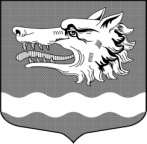 СОВЕТ ДЕПУТАТОВ  МУНИЦИПАЛЬНОГО ОБРАЗОВАНИЯРаздольевское сельское поселение муниципального образованияПриозерский муниципальный район Ленинградской областиРЕШЕНИЕ29 сентября 2021 года                                                                        № 126Об утверждении положения о муниципальном лесном контроле на территории муниципальногообразования Раздольевское сельское поселениеВ соответствии с Федеральным законом от 06.10.2003 № 131-ФЗ «Об общих принципах организации местного самоуправления в Российской Федерации», Лесным кодексом Российской Федерации, Уставом муниципального образования Раздольевское сельское поселение, совет депутатов муниципального образования Раздольевское сельское поселение РЕШИЛ:1. Утвердить положение о муниципальном лесном контроле на территории муниципального образования Раздольевское сельское поселение согласно приложению.2. Опубликовать настоящее решение в средствах массовой информации: Ленинградском областном информационном агентстве (далее «Леноблинформ») http://www.lenoblinform.ru, разместить в сети Интернет на официальном сайте администрации МО Раздольевское сельское поселение: раздольевское.рф3. Решение вступает в силу на следующий день после официального опубликования в средствах массовой информации.Глава муниципального образования                                                  А. В. ДолговС приложением можно ознакомиться на сайте раздольевское.рф